ProjektasVadovaudamasi Lietuvos Respublikos vietos savivaldos įstatymo 6 straipsnio 12 punktu, 16 straipsnio 2 dalies 37 punktu ir 4 dalimi, 18 straipsnio 1 dalimi, Lietuvos Respublikos socialinių paslaugų įstatymo 13 straipsnio 2 dalies Socialinių paslaugų finansavimo ir lėšų apskaičiavimo metodikos, patvirtintos Lietuvos Respublikos Vyriausybės 2006 m. spalio 10 d. nutarimu Nr. 978 ,,Dėl socialinių paslaugų finansavimo ir lėšų apskaičiavimo metodikos patvirtinimo“, 21−29 punktais, Pagėgių savivaldybės taryba  n u s p r e n d ž i a:1. Patvirtinti biudžetinės įstaigos Pagėgių palaikomojo gydymo, slaugos ir senelių globos namų teikiamos ilgalaikės (trumpalaikės) socialinės globos paslaugos kainą vienam asmeniui per mėnesį:1.1. senyvo amžiaus asmenims ar suaugusiems asmenims su negalia –750 eurų;1.2. senyvo amžiaus asmenims ar suaugusiems asmenims su sunkia negalia – 830 eurų.2. Pripažinti netekusiu galios Pagėgių savivaldybės tarybos 2017 m. lapkričio 29 d. sprendimą Nr. T-165 ,,Dėl biudžetinės įstaigos Pagėgių palaikomojo gydymo, slaugos ir senelių globos namų teikiamų socialinės globos paslaugų kainų patvirtinimo“.3. Šis sprendimas įsigalioja 2019 m. sausio 1 d.4. Sprendimą paskelbti Teisės aktų registre ir Pagėgių savivaldybės interneto svetainėje www.pagegiai.lt.Šis sprendimas gali būti skundžiamas Regionų apygardos administracinio teismo Klaipėdos rūmams (Galinio Pylimo g. 9, 91230 Klaipėda) Lietuvos Respublikos administracinių bylų teisenos įstatymo nustatyta tvarka per 1 (vieną) mėnesį nuo sprendimo paskelbimo dienos. SUDERINTA:L.e. administracijos direktoriaus pareigas		         Alvidas EinikisTurto ir ūkio skyriaus vedėjo pavaduotoja		         Laimutė ŠegždienėFinansų skyriaus vedėja				         Rūta FridrikienėDokumentų valdymo ir teisės skyriausvyriausiasis specialistas				         Valdas Vytuvis    Civilinės metrikacijos ir viešosios tvarkos skyriausvyriausioji specialistė − kalbos ir archyvo tvarkytoja		         Laimutė Mickevičienė    Parengė Turto ir ūkio skyriaus vyriausioji specialistė – ekonomistėDalija Irena Einikienė   Pagėgių savivaldybės tarybosveiklos reglamento2 priedasDĖL biudžetinės įstaigos pagėgių palaikomojo gydymo, slaugos ir senelių globos namų teikiamų SoCIALINĖS GLOBOS paslaugų KAINų patvirtinimo  (Tarybos sprendimo projekto pavadinimas)AIŠKINAMASIS RAŠTAS________2018 12 10______________(Data)1. Parengto projekto tikslai ir uždaviniaiSprendimo projekto tikslas – patvirtinti Pagėgių palaikomojo gydymo, slaugos ir senelių globos namų teikiamos ilgalaikės (trumpalaikės) socialinės globos paslaugos kainas. 2. Kaip šiuo metu yra sureguliuoti projekte aptarti klausimaiŠiuo metu vadovaujamasi socialinės globos paslaugų kainomis, patvirtintomis Pagėgių savivaldybės tarybos 2017 m. lapkričio 29 d. sprendimu Nr. T-165 ,, Dėl biudžetinės įstaigos Pagėgių palaikomojo gydymo, slaugos ir senelių globos namų teikiamų socialinės globos paslaugų kainų patvirtinimo“. Socialinė globa senyvo amžiaus asmenims, suaugusiems asmenims su negalia, finansuojama iš savivaldybių biudžetų lėšų. Socialinė globa asmenims su sunkia negalia finansuojama iš Lietuvos Respublikos valstybės biudžeto specialiųjų tikslinių dotacijų savivaldybių biudžetams. Savivaldybių biudžetams iš Lietuvos Respublikos valstybės biudžeto specialiųjų tikslinių dotacijų asmeniui su sunkia negalia socialinei globai teikti skiriama lėšų dalis sudaro 7,2 bazinės socialinės išmokos (BSI) dydžio per mėnesį (273,6 Eur).Socialinės globos teikimo asmeniui su sunkia negalia lėšų dalis, skiriama konkretaus asmens socialinei globai finansuoti, priklauso nuo asmens finansinių galimybių mokėti už socialines paslaugas, įvertintų vadovaujantis Mokėjimo už socialines paslaugas tvarkos aprašu, patvirtintu Lietuvos Respublikos Vyriausybės 2006 m. birželio 14 d. nutarimu Nr. 583 „Dėl Mokėjimo už socialines paslaugas tvarkos aprašo patvirtinimo“ ir nuo socialinės globos kainos.Socialinės globos teikimo asmeniui su sunkia negalia lėšos naudojamos skirtumui tarp socialinės globos kainos ir asmens mokėjimo už socialines paslaugas finansuoti3. Kokių teigiamų rezultatų laukiamaPadidės įstaigos teikiamų socialinės globos paslaugų finansavimas, pagerės paslaugų kokybė.4. Galimos neigiamos priimto projekto pasekmės ir kokių priemonių reikėtų imtis, kad tokių pasekmių būtų išvengtaNėra5. Kokius galiojančius aktus (tarybos, mero, savivaldybės administracijos direktoriaus) reikėtų pakeisti ir panaikinti, priėmus sprendimą pagal teikiamą projektąNereikės6. Jeigu priimtam sprendimui reikės kito tarybos sprendimo, mero potvarkio ar administracijos direktoriaus įsakymo, kas ir kada juos turėtų parengtiNereikės.7.  Ar reikalinga atlikti sprendimo projekto antikorupcinį vertinimąŠiam sprendimo projektui reikalingas antikorupcinis vertinimas.8. Sprendimo vykdytojai ir įvykdymo terminai, lėšų, reikalingų sprendimui įgyvendinti, poreikis (jeigu tai numatoma – derinti su Finansų skyriumi)Sprendimą įgyvendins biudžetinė įstaiga Pagėgių palaikomojo gydymo, slaugos ir senelių globos namai.9. Projekto rengimo metu gauti specialistų vertinimai ir išvados, ekonominiai apskaičiavimai (sąmatos)  ir konkretūs finansavimo šaltiniaiRengiant projektą atliktas senyvo amžiaus asmenims ar suaugusiems asmenims su negalia ir              senyvo amžiaus asmenims ar suaugusiems asmenims su sunkia negalia bendrosios ir kintamosios globos lėšų poreikio skaičiavimas (pridedama), vadovautasi Socialinę globą teikiančių darbuotojų darbo laiko sąnaudų normatyvais, patvirtintais Lietuvos Respublikos socialinės apsaugos ir darbo ministro 2006 m. lapkričio 30 d. įsakymu Nr. A1-370 ,,Dėl socialinę globą teikiančių darbuotojų darbo laiko sąnaudų normatyvų patvirtinimo“, maitinimo išlaidų, išlaidų medikamentams, patalynei ir aprangai finansiniais normatyvais, patvirtintais Pagėgių savivaldybės tarybos 2017 m. lapkričio 29 d. sprendimu Nr. T-164 ,,Dėl biudžetinės įstaigos Pagėgių palaikomojo gydymo, slaugos ir senelių globos namų maitinimo išlaidų, išlaidų medikamentams, patalynei ir aprangai finansinių normatyvų patvirtinimo“, kitais teisiniais aktais, reglamentuojančiais socialinę globą.       10.  Projekto rengėjas ar rengėjų grupė.Turto ir ūkio skyriaus vyriausioji specialistė – ekonomistė Dalija Irena Einikienė.11. Kiti, rengėjo nuomone,  reikalingi pagrindimai ir paaiškinimai.Nereikalingi.Turto ir ūkio skyriaus vyriausioji specialistė – ekonomistė                                                                                                     Dalija Irena Einikienė	       (Rengėjo pareigos)	                                    (Parašas)                     (Rengėjo vardas, pavardė) Vadovaudamasi Lietuvos Respublikos vietos savivaldos įstatymo 16 straipsnio 2 dalies 37 punktu ir 4 dalimi, 18 straipsnio 1 dalimi, Socialinių paslaugų finansavimo ir lėšų apskaičiavimo metodikos, patvirtintos Lietuvos Respublikos Vyriausybės 2006 m. spalio 10 d. nutarimu Nr. 978 ,,Dėl socialinių paslaugų finansavimo ir lėšų apskaičiavimo metodikos patvirtinimo“, 21 - 29 punktais, Pagėgių savivaldybės taryba  n u s p r e n d ž i a:1. Patvirtinti biudžetinės įstaigos Pagėgių palaikomojo gydymo, slaugos ir senelių globos namų teikiamos ilgalaikės (trumpalaikės) socialinės globos paslaugos kainą vienam asmeniui per mėnesį:1.1. senyvo amžiaus asmenims ar suaugusiems asmenims su negalia – 520 eurų;1.2. senyvo amžiaus asmenims ar suaugusiems asmenims su sunkia negalia – 580 eurų.2. Pripažinti netekusiu galios Pagėgių savivaldybės tarybos 2014 m. kovo 27 d. sprendimą Nr. T-44 ,,Dėl biudžetinės įstaigos Pagėgių palaikomojo gydymo, slaugos ir senelių globos namų teikiamų socialinės globos paslaugų kainų patvirtinimo“ su visais papildymais ir pakeitimais.3. Šis sprendimas įsigalioja 2018 m. sausio 1 d.4. Sprendimą paskelbti Teisės aktų registre ir Pagėgių savivaldybės interneto svetainėje  www.pagegiai.lt.Šis sprendimas gali būti skundžiamas Lietuvos Respublikos administracinių bylų teisenos įstatymo nustatyta tvarka.Savivaldybės meras 					Virginijus Komskis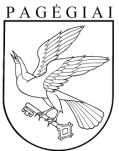 Pagėgių savivaldybės tarybasprendimasDĖL biudžetinės įstaigos pagėgių palaikomojo gydymo, slaugos ir senelių globos namų teikiamų SoCIALINĖS GLOBOS paslaugų KAINų patvirtinimo 2018 m. gruodžio 10 d. Nr. T1-194PagėgiaiPagėgių savivaldybės tarybasprendimasDĖL biudžetinės įstaigos pagėgių palaikomojo gydymo, slaugos ir senelių globos namų teikiamų SoCIALINĖS GLOBOS paslaugų KAINų patvirtinimo 2017 m. lapkričio 29 d. Nr. T-165Pagėgiai